学生成绩自助打印一体机操作流程1、 申请人：需要办理出国留学手续的在籍学生；需要“对外评奖评优、考研复试、助学贷款、夏令营”多种需求的在籍学生。（已毕业的学生请至档案馆办理成绩单相关材料）。2、 地点：B8与B10的架空层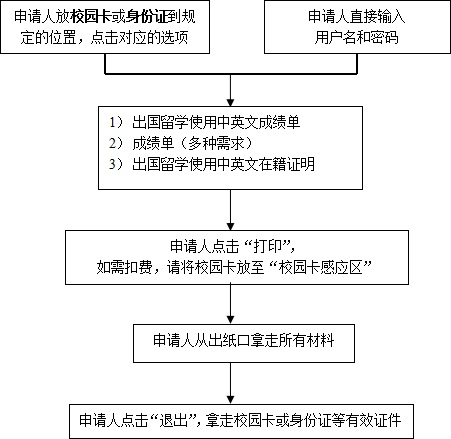 